GESILENE SOARES DE ALMEIDA SILVA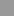 33 anos – Casada – Brasileira
Rua Aurelia, 369 – Edson passos - Mesquita – RJ.   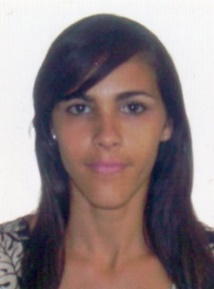 CEP: 26553-495E-mail: geisi.sas@gmail.com / geisi.soares85@gmail.comTel.: 21 99118-7554 OBJETIVO:Perspectiva de progresso na organização como colaborador, utilizando a experiência adquirida em vendas, funções administrativas e atendimento ao público para agregar valores, assim como facilidade na aprendizagem e adaptação em novas atividades, trocando desta forma conhecimento para crescimento individual e da organização. Sou pró ativa e responsável, gosto de lidar com o público e aprender coisas novas. FORMAÇÃO ACADÊMICA:-UNIVERSIDADE UNIABEU : Serviço Social
Ensino Superior Incompleto
3º período (Trancado)-FAETEC: Maquiagem social (Concluido)EXPERIÊNCIA PROFISSIONAL:- Atento Brasil
Cargo: Tele Operadora (SAC, BKO) / Multiplicadora (Instrutor de treinamento). 

Funções Exercidas: Telemarketing receptivo, recuperação de clientes, negociação de inadimplências, treinamento de novos profissionais e mudanças de seguimento interno;

-Andrades Empresarial
Cargo: Auxiliar Administrativo 

Funções Exercidas: Recrutamento, treinamento e direcionamento de pessoas para trabalho nas olimpíadas.- Comercial PetShop Pet Express Campeão
Cargo: Administradora 

Funções Exercidas: Compras de produtos, Negociação e Cotações com Fornecedores, Controle e reposição de estoque, assistência e atendimento ao cliente.

INFORMÁTICA:

- Pacote Office (Word, Excel, Power Point) Nível Intermediário.

Atividades e interesses:
Recepção
Atendimento ao público